 Case Background	The Tax Cuts and Jobs Act of 2017 (TCJA) was signed into law on December 22, 2017 and became effective for the taxable year beginning January 1, 2018. On January 9, 2018, the Office of Public Counsel (OPC) filed a “Petition to Establish Generic Docket to Investigate and Adjust Rates for 2018 Tax Savings.” On February 6, 2018, in Order No. PSC-2018-0104-PCO-PU, the Florida Public Service Commission (Commission) established jurisdiction over utilities’ tax savings if such a date was not contained in an applicable settlement agreement. Subsequently, the Commission opened separate dockets to address the tax savings for electric and natural gas utilities. At this time, all electric and natural gas utilities tax savings dockets have been resolved. The instant docket remains open to address tax savings associated with water and wastewater utilities (WAW). For WAW utilities that have income taxes included in their revenue requirement, the 2018 annual reports are necessary to determine each utility’s earned return and if a utility earned in excess of its allowed return. As of July 25, 2019, 13 of 15 WAW utilities that have income taxes included in their revenue requirement have filed their 2018 annual reports. This recommendation addresses the tax savings for the 13 WAW utilities that have income taxes included in their revenue requirement and have filed 2018 annual reports.The Commission has jurisdiction in this case pursuant to Sections 366.04, 366.041, 366.06, and 366.07, Florida Statutes.     Discussion of IssuesIssue 1: What is the appropriate disposition of the tax impacts resulting from the passage of the TCJA for WAW utilities that have income taxes included in their revenue requirement?Recommendation: Of the 13 WAW utilities that have income taxes included in their revenue requirement and have filed their 2018 annual report, none are earning above their allowed rate of return range. No adjustments to base rates are necessary regarding the tax impacts resulting from the passage of the TCJA for these WAW utilities. (Cicchetti)  Staff Analysis:The 15 WAW utilities that have income taxes included in their revenue requirement are: East Central Florida ServicesForest UtilitiesGold Coast Utility CorporationIndiantown CompanyMarion UtilitiesNHC UtilitiesNi FloridaNorth Beach UtilitiesPeoples Water Service CompanyPine Island Cove HOAPlacid LakesPluris WedgefieldSt. James IslandUtilities Inc. of FloridaWildwood Water CompanyOf the 15, all have filed their 2018 annual report except Gold Coast Utility Corporation and St. James Island. All utilities that have filed their 2018 annual report have reported either negative returns or returns below their rate of return ceilings. Attachment A shows all the utilities’ Net Operating Income, Rate Base, Achieved Rate of Return, and Approved Rate of Return Cap. It is staff’s opinion that it is reasonable for the Commission to consider the earnings position of the utility when deciding if base rates should be reduced for changes in tax rates. Reducing base rates would result in cash flow reductions for the utilities, put downward pressure on earnings, and would accelerate the need for a rate case sooner versus later. Consequently, staff recommends that no adjustments to base rates are necessary regarding the tax impacts resulting from the passage of the TCJA for WAW utilities that have income taxes included in their revenue requirement. Such treatment is consistent with the Commission’s decisions in Docket Nos. 20180051-GU, 20180052-GU, 20180053-GU, and 20180054-GU. Issue 2: Should this docket be closed?Recommendation: Yes. Upon expiration of the protest period, if a timely protest is not received from a substantially affected person, the decision should become final and effective upon issuance of the Consummating Order and this docket should be closed and separate dockets opened to address the tax impacts associated with the passage of the TCJA for Gold Coast Utility Corporation and St. James Island. (Brownless)Staff Analysis: Upon expiration of the protest period, if a timely protest is not received from a substantially affected person, the decision should become final and effective upon issuance of the Consummating Order and this docket should be closed and separate dockets opened to address the tax impacts associated with the passage of the TCJA for Gold Coast Utility Corporation and St. James Island.Gold Coast Utility Corporation and St. James Island have not yet filed their 2018 annual reports. Consequently, the tax impacts associated with the TCJA cannot be evaluated for these two utilities. Both of these utilities are facing unique circumstances that will be addressed in dockets of their own. Also, closing this docket will resolve this tax issue for financial reporting purposes for the 13 utilities identified in Issue 1 that have filed their 2018 annual reports. Staff recommends the instant docket be closed and individual dockets be opened to address this tax issue for Gold Coast Utility Corporation and St. James Island. Table 1-1Tax Cuts and Jobs Act WAW AnalysisSource: 2018 Annual ReportsState of Florida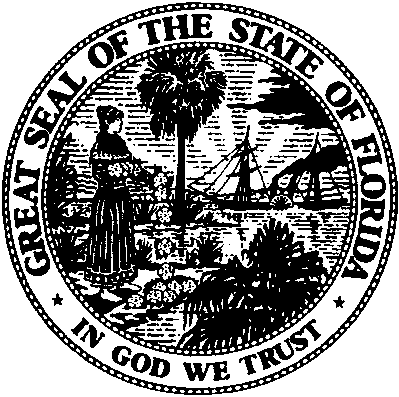 State of FloridaPublic Service CommissionCapital Circle Office Center ● 2540 Shumard Oak Boulevard
Tallahassee, Florida 32399-0850-M-E-M-O-R-A-N-D-U-M-Public Service CommissionCapital Circle Office Center ● 2540 Shumard Oak Boulevard
Tallahassee, Florida 32399-0850-M-E-M-O-R-A-N-D-U-M-DATE:July 25, 2019July 25, 2019July 25, 2019TO:Office of Commission Clerk (Teitzman)Office of Commission Clerk (Teitzman)Office of Commission Clerk (Teitzman)FROM:Division of Accounting and Finance (Cicchetti)Office of the General counsel (Brownless)Division of Accounting and Finance (Cicchetti)Office of the General counsel (Brownless)Division of Accounting and Finance (Cicchetti)Office of the General counsel (Brownless)RE:Docket No. 20180013-PU – Petition to establish a generic docket to investigate and adjust rates for 2018 tax savings, by Office of Public CounselDocket No. 20180013-PU – Petition to establish a generic docket to investigate and adjust rates for 2018 tax savings, by Office of Public CounselDocket No. 20180013-PU – Petition to establish a generic docket to investigate and adjust rates for 2018 tax savings, by Office of Public CounselAGENDA: 08/06/19 – Proposed Agency Action – Interested Persons May Participate 08/06/19 – Proposed Agency Action – Interested Persons May Participate 08/06/19 – Proposed Agency Action – Interested Persons May ParticipateCOMMISSIONERS ASSIGNED:COMMISSIONERS ASSIGNED:COMMISSIONERS ASSIGNED:Clark, Brown, GrahamPREHEARING OFFICER:PREHEARING OFFICER:PREHEARING OFFICER:ClarkCRITICAL DATES:CRITICAL DATES:CRITICAL DATES:NoneSPECIAL INSTRUCTIONS:SPECIAL INSTRUCTIONS:SPECIAL INSTRUCTIONS:NoneNet Operating Achieved Approved CompanyIncomeRate BaseRORROR Cap1East Central Florida Services $       (114,909) $        258,447 -44.46%8.12%2Forest Utilities $          49,819  $     2,523,171 1.97%4.94%3Gold Coast Utility Corporation5.91%4Indiantown Company $         (56,565) $        486,821 -11.62%4.21%5Marion Utilities $         (68,168) $     1,232,286 -5.53%8.19%6NHC Utilities $         (18,724) $          71,054 -26.35%8.74%7Ni Florida $        258,149  $     4,254,955 6.07%8.00%8North Beach Utilities $          97,188  $     1,280,162 7.59%7.69%9Peoples Water Service Company $        259,716  $     3,599,525 7.22%8.05%10Pine Island Cove HOA $         (70,504) $          42,979 -164.04%8.12%11Placid Lakes $         (12,020) $        546,969 -2.20%6.80%12Pluris Wedgefield $          64,259  $     6,336,871 1.01%9.85%13St. James Island8.74%14Utilities, Inc. of Florida $     6,555,469  $ 114,572,234 5.72%7.54%15Wildwood Water Company $         (33,893) $          89,021 -38.07%8.18%